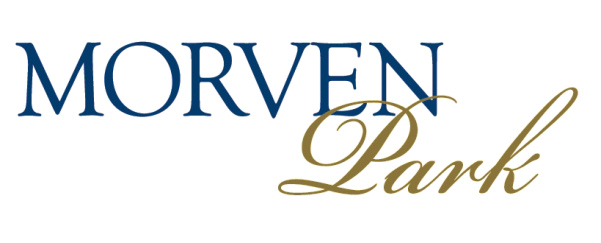 Volunteer at Morven Park!  Whether you are interested in history, art, artifacts, nature, agriculture, sports, horses, marketing, fundraising, museum administration and more, we have volunteer opportunities to meet all interests and skills.  Simply fill out the form below and hand it in at our Visitor Center or email it to info@morvenpark.org and one of our staff members will be in touch.Please check all areas of interest:Architectural Preservation			ArchaeologyMuseum Collections Care			Educational ProgrammingNature/Agriculture				Field SportsEquestrian						Fundraising/MarketingEvents 						OtherThank you!Name:_______________________________________________________________________Address: _____________________________________________________________________Email: __________________________________________ Phone: _______________________Any relevant experience/skills/abilities:__________________________________________________________________________________________________________________________Availability: ___________________________________________________________________Potential start date: ____________________ Potential end date: ________________________